Муниципальное бюджетное дошкольное образовательное учреждение детский сад №30 г. АзоваКОНСУЛЬТАЦИЯ ДЛЯ РОДИТЕЛЕЙЛОГОПЕДИЧЕСКОЙ ГРУППЫ № 5«ФАНТАЗЕРЫ»ИСПОЛЬЗОВАНИЕ ЭЛЕМЕНТОВ ТЕХНОЛОГИИВОСКОБОВИЧА В. В. «СКАЗОЧНЫЕ ЛАБИРИНТЫ ИГРЫ»В РАБОТЕ ЛОГОПЕДА.Подготовила:учитель-логопед Елсуфьева Т.В.Сентябрь 2021г.Использование элементов технологии Воскобовича В. В. «Сказочные лабиринты игры» в работе логопеда.Дошкольный возраст – период активного развития познавательной деятельности. В это время происходит становление первых форм абстракции, обобщения и простых умозаключений, переход от практического мышления к логическому, развитие произвольности восприятия, внимания, памяти, воображения.Использование развивающих игр в педагогическом процессе позволяет перестроить образовательную деятельность: перейти от привычных занятий с детьми к познавательной игровой деятельности, организованной взрослым, а на более поздних этапах – и самостоятельной. Развивающие игры, технологии, разработанной В. Воскобовичем, важны и интересны для детей, разнообразны по содержанию, очень динамичны. Они включают излюбленные детьми манипуляции с игровым материалом, который способен удовлетворить ребенка в моторной активности, движении, помогает детям в непринуждённой обстановке проявлять речевую активность, контролирует правильность выполнения действий. Принципы, заложенные в основу этих игр - интерес - познание - творчество - становятся максимально действенными. Учитывая особенности высшей психической деятельности рассматриваемой категории детей, всё вышеперечисленное приобретает наибольшую значимость. Многофункциональность, многообразие и возрастная адекватность развивающих игр В. Воскобовича позволяет использовать их для решения указанной проблемы – коррекции и формирования речевых и интеллектуальных способностей детей дошкольного возраста с ТНР (ОНР).Игровая технология Вячеслава Вадимовича Воскобовича «Сказочные лабиринты игры» соответствует требованиям ФГОС."Сказочные лабиринты игры" - это форма взаимодействия взрослого и детей через реализацию определенного сюжета (игра плюс сказка). Ребёнок слушает сказку и по ходу сюжета выполняет задания.Постоянное и постепенное усложнение игр («по спирали» от простого к сложномуВ результате такого подхода развивается речь и неречевые психические процессы: внимание, память, воображение, мышление, мелкая моторика. Такой подход позволяет поддерживать детскую деятельность в зоне оптимальной трудности, в любой игре добиваться того или иного «предметного» результата.Актуальность Китайская мудрость гласит: «Расскажи – и я забуду, покажи – и я запомню, дай попробовать – и я пойму».Игры В. В. Воскобовича (в коррекционно-логопедической работе) развивается моторика кисти и пальцев рук,  сенсорные способности (освоение цвета, формы, величины, мыслительные процессы (конструирование по словесной модели, построение симметричных и несимметричных фигур, творчество.«Шнур – ЗАТЕЙНИК» - Ориентировка в пространстве; Совершенствование интеллекта;                      Подготовка к обучению чтению; Математическое развитие; 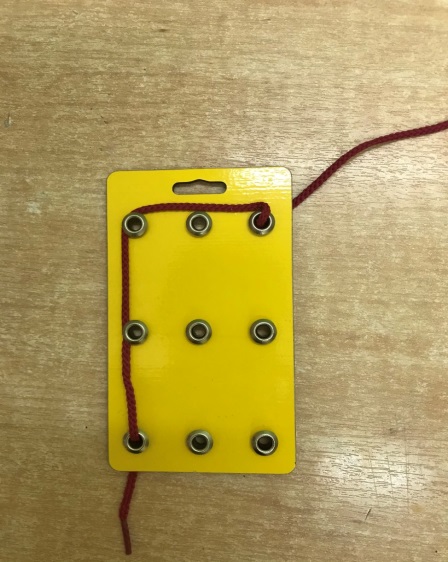 «Конструктор БУКВ» - Тактильный и оптический анализ букв; Подготовка к обучению грамоте; Совершенствование интеллекта; Развитие мелкой моторики и координации движений пальцев рук. 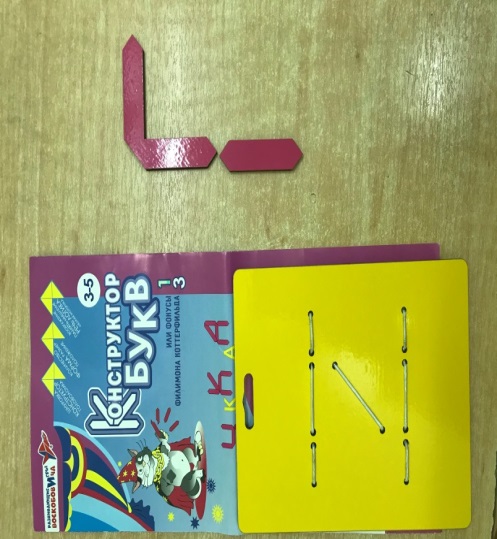   «Шнур – ГРАМОТЕЙ» - Знакомство с буквами и их запоминание;  Чтение придуманных и написанных взрослыми слов; Самостоятельное написание слов;   Развитие мелкой моторики;  Снеговик,  Яблонька , Ромашка,  Парусник.«ЛАБИРИНТЫ БУКВ»  «ИГРОВИЗОР» - Виды заданий: - выделение - соединение - обводка по контуру - штриховка - дорисовка, рисование .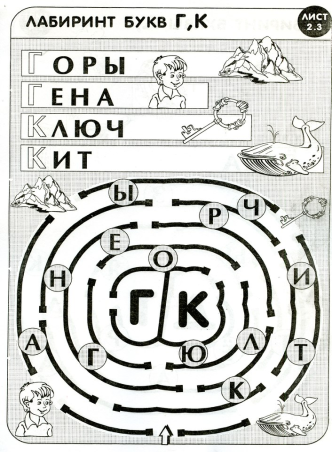 «КОВРОГРАФ ЛАРЧИК»  - Развитие сенсорных способностей;  Развитие математических представлений;  Составление алгоритмов;  Развитие психических процессов. 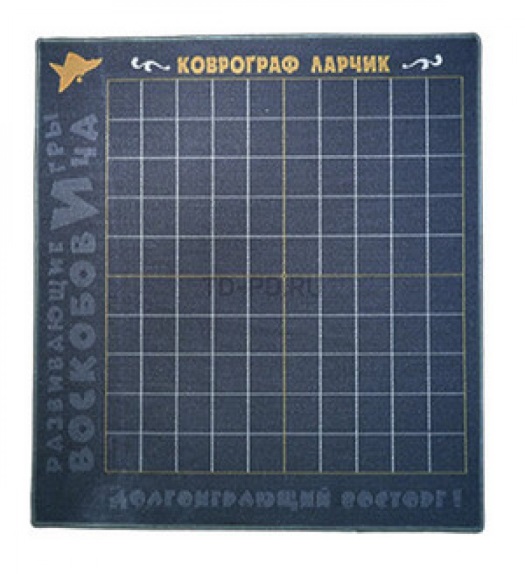 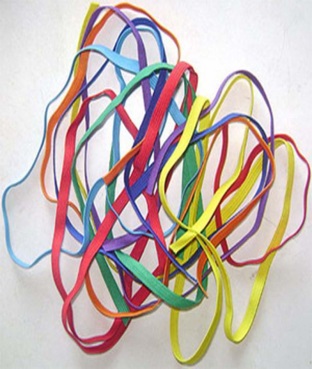   Использование на всех занятиях . Использование в коррекционных целях,  Формирование лексико- грамматических категорий языка: «Cколько?» «Прятки» «Наоборот» «Мой любимый сок» «Чей? Чья? Чьё ?» «Кто в домике живет?» «Хвосты» «Коврограф ЛАРЧИК» «Какой? Какая? Какое?»  Автоматизация звуков дифференциация звуков « КТО В ДОМИКЕ ЖИВЕТ?»  Формирование правильного звукопроизношения.«ВОЛШЕБНЫЕ ДОРОЖКИ» Обучение грамоте;  Развитие фонематического слуха;  Развитие навыков звуко - буквенного анализа и синтеза, первоначальных навыков чтения «Cоставь схему».Кораблик «ПЛЮХ - ПЛЮХ» Формирование слоговой структуры слова; Формирование фонематического восприятия. 